CURRICULUM VITAE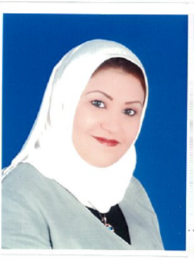 Personal Information Name:                       Ghada Hameed HabibNationality:               BahrainiAddress: 	        House 1644, Road 2144, Block 721, Jid Ali, Bahrain 	Contact Number:     (+973) 39699089, (+973) 17574992E-mail Address:        ghameed@moic.gov.bh                                  Date of Birth:               Aug, 11 1979Nationality:                  BahrainiMarital Status:            married	Career ObjectiveMy goal is to consumer investigate, analyze, making research and develops consumer education programs and materials and responds to individual complaints by working to settle disputes among consumers and merchants. EducationI worked asAccountant in Arab Banking Corporation in 2002Purchasing Manager Assistant in Arab Banking Corporation in 2002Accountant teacher in Isa Town secondary school- Ministry of       Education in 2003.4.Senior Consumer Protection specialist in Consumer Protection Directorate in Ministry of Industry and Commerce in 2004.5. Head of Consumption Programs Development in Consumer Protection Directorate in Ministry of Industry and Commerce since 2010 until now.2009                 I graduated from the AMA International University with a Master Degree in Finance.2002         I graduated from Faculty of Commerce of Ain Shams University in Egypt with the honor degree of commerce